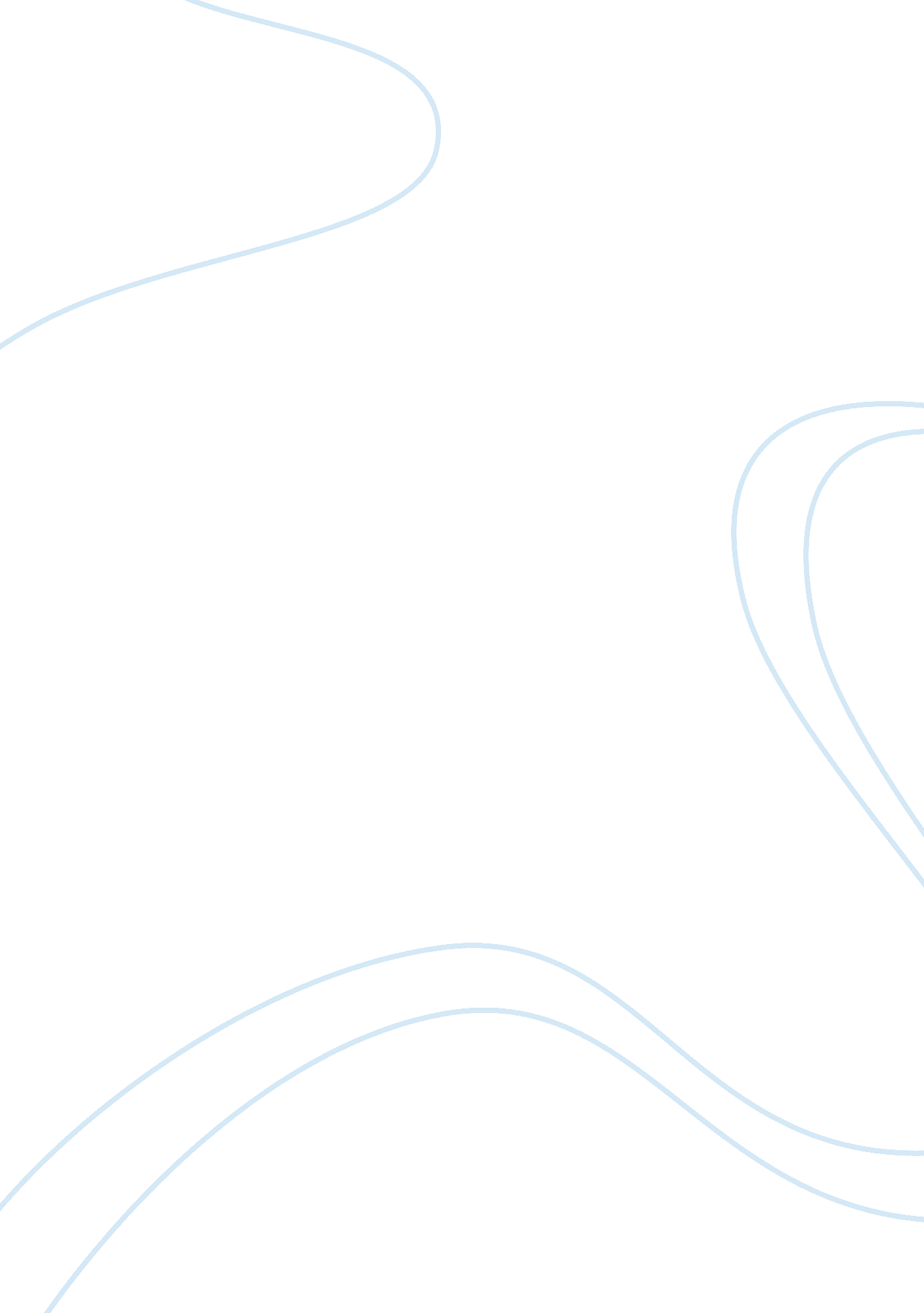 The advantages of study habits on the performance of the studentsProfession, Student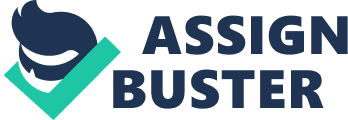 Study habits are the ways that you study the habits that you have formed during your school years. Study habits can be good ones, or bad ones. Good study habits include being organized, keeping good notes, reading your textbook, listening in class, and working every day. Bad study habits include skipping class, not doing your work, watching TV or playing video games instead of studying, and losing your work. Study habits are the ways that you study the habits that you have formed during your school years. Study habits can be good ones, or bad ones. Good study habits include being organized, keeping good notes, reading your textbook, listening in class, and working every day. Bad study habits include skipping class, not doing your work, watching TV or playing video games instead of studying, and losing your work. It means you are not distracted by anything; you have a certain place to go where it is quiet everyday where you study and do homework. Basically it means that you are doing the best you can to get the grades you want. It means you are not distracted by anything; you have a certain place to go where it is quiet everyday where you study and do homework. The manner with which you consistently use to study for school or college or even for next day lesson plans if you're ateacher. Study Habit of every student is one of the most important factors that affect his or her understanding regarding a certain subject. It means, if a student possesses poor study habits, she has a greater chance of getting failing grades, if compare to a student’s who has a good study habit. But “ habit” as it was defined from the Introduction toPsychology, means “ a learned, or fixed way of behaving to satisfy a given motive”. By this definition alone, we can say that the person involves is the one making or forming his own habit. Maybe, habits can be affected by outside interference like hisenvironment, his attitude toward his comparisons, his teachers and the books and reading materials around him, even the place where he study and other factors which influence the concentration of a students to effectively understand his lessons, and to pass his mind to discipline himself and form to himself the proper study habits which he knows he really needed. 